Renata PoláškováDobrý den, pozvrzuji přijetí objednávky.S pozdravemMartin Bulla embex s.r.o.1Od:embex I Martin Bulla <xxxxxxxxx>Odesláno:pondělí 7. června 2021 12:28Komu:Renata PoláškováPředmět:Fwd: Naskenovana prilohaPřílohy:3957_001 .pdfAdresa:40. pluku 1351 | 757 01 Valašské MeziříčíHotline:xxxxxxxxxxxTel.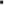 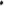 xxxxxxxxxxxE-nnail:		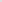 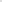 xxxxxxxxxxxx